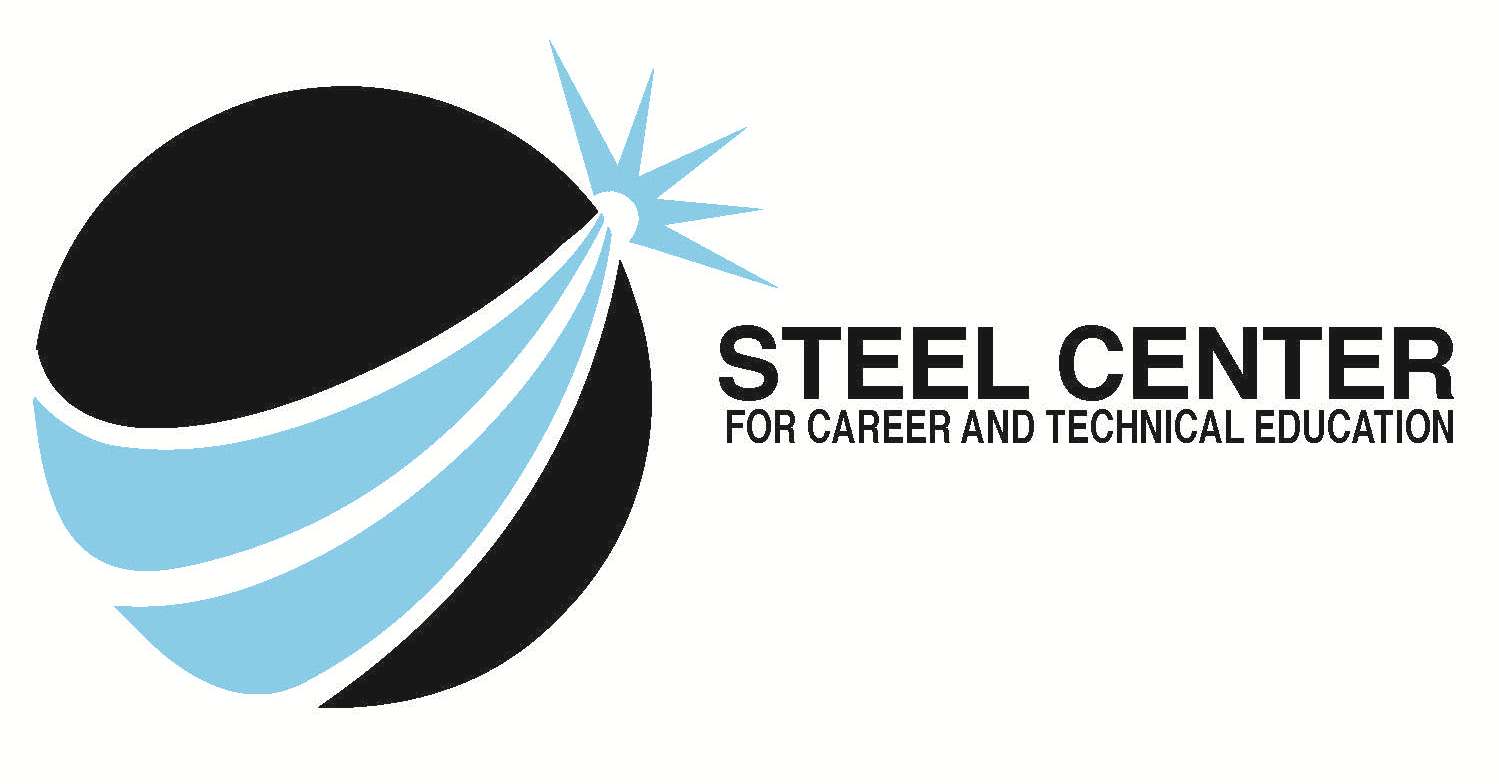 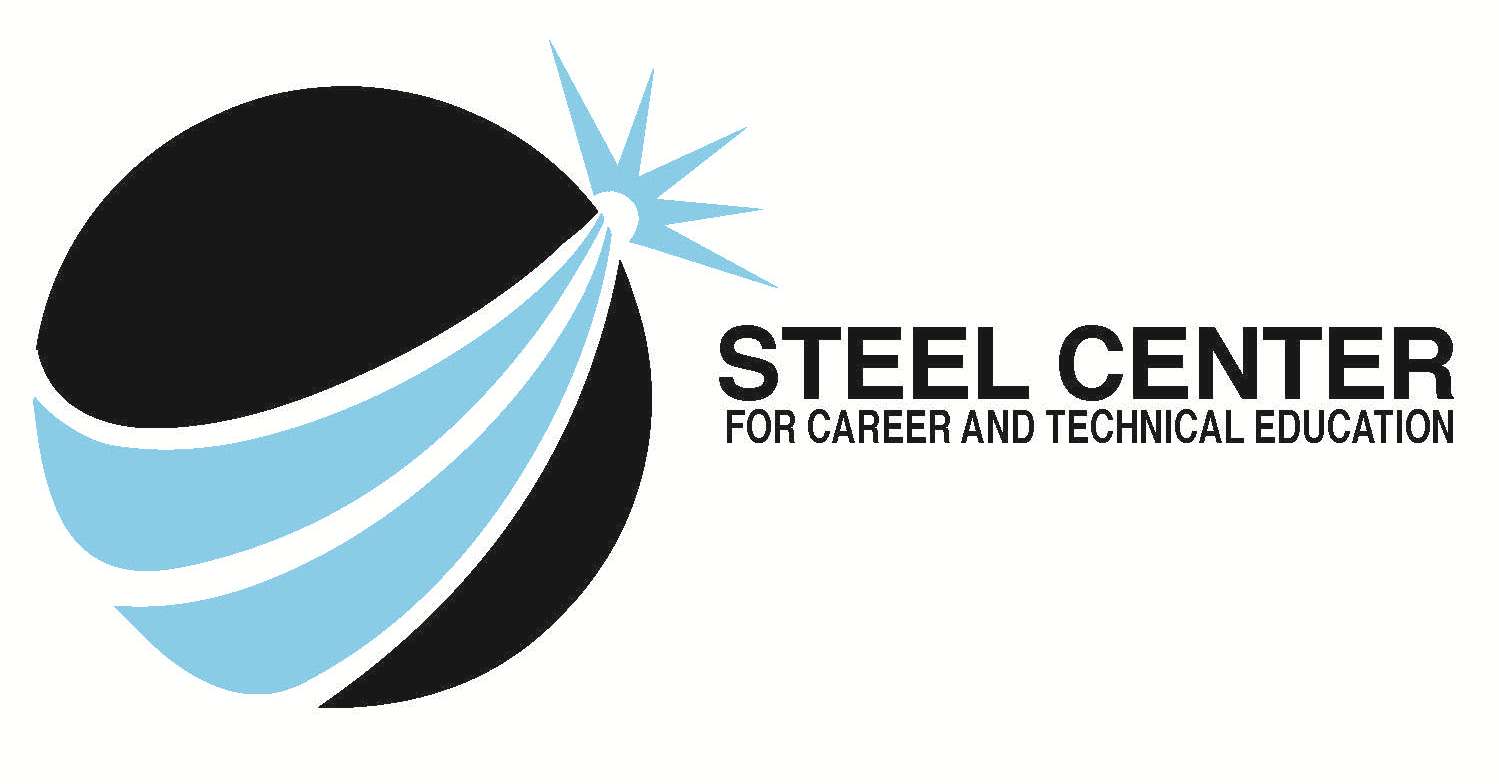 To:	Principal/Assistant Director Interview ParticipantsFrom:	Kevin E. Rice, Executive Director 			CC:	Mrs. RichardsonDate:	April 16, 2015Re:	   Plan for candidate interviews on April 21, 2015The table below outline the schedule of activities that we have arranged for our Principal/Assistant Director candidates to participate in. We will be meeting at 7:30 AM on the 21st to review protocols and get synchronized. CandidateTimeActivitySC ParticipantsSchedule# 18:00TourTour guide8:00 - 9:009:00Note CompilingTour guide9:30 - 10:309:30Teacher InterviewsTour guide12:00 - 1:0010:15Admin. InterviewsTour guide# 29:30TourFaculty/Staff9:30 - 10:1510:30Note CompilingFaculty/Staff11:00 - 11:4511:00Teacher InterviewsFaculty/Staff1:30 - 2:1511:45Admin. InterviewsFaculty/Staff# 312:00TourAdmin.10:15 - 11:001:00Note CompilingAdmin.11:45 - 12:301:30Teacher InterviewsAdmin.2:15 - 3:002:15Admin. InterviewsAdmin.Tour Guide: Mr. HinkleTour Guide: Mr. HinkleTour Guide: Mr. HinkleFaculty/Staff: Mrs. Liebold, Ms. Hartman, Mr. Domek, Mrs. Parker, Mr. Kuban, and Mrs. BilesFaculty/Staff: Mrs. Liebold, Ms. Hartman, Mr. Domek, Mrs. Parker, Mr. Kuban, and Mrs. BilesFaculty/Staff: Mrs. Liebold, Ms. Hartman, Mr. Domek, Mrs. Parker, Mr. Kuban, and Mrs. BilesFaculty/Staff: Mrs. Liebold, Ms. Hartman, Mr. Domek, Mrs. Parker, Mr. Kuban, and Mrs. BilesFaculty/Staff: Mrs. Liebold, Ms. Hartman, Mr. Domek, Mrs. Parker, Mr. Kuban, and Mrs. BilesFaculty/Staff: Mrs. Liebold, Ms. Hartman, Mr. Domek, Mrs. Parker, Mr. Kuban, and Mrs. BilesFaculty/Staff: Mrs. Liebold, Ms. Hartman, Mr. Domek, Mrs. Parker, Mr. Kuban, and Mrs. BilesFaculty/Staff: Mrs. Liebold, Ms. Hartman, Mr. Domek, Mrs. Parker, Mr. Kuban, and Mrs. BilesFaculty/Staff: Mrs. Liebold, Ms. Hartman, Mr. Domek, Mrs. Parker, Mr. Kuban, and Mrs. BilesAdministration: Mr. Rice, Mr. Hall, Mrs. White, Mr. Henehan, and Mr. ZimmermanAdministration: Mr. Rice, Mr. Hall, Mrs. White, Mr. Henehan, and Mr. ZimmermanAdministration: Mr. Rice, Mr. Hall, Mrs. White, Mr. Henehan, and Mr. ZimmermanAdministration: Mr. Rice, Mr. Hall, Mrs. White, Mr. Henehan, and Mr. ZimmermanAdministration: Mr. Rice, Mr. Hall, Mrs. White, Mr. Henehan, and Mr. ZimmermanAdministration: Mr. Rice, Mr. Hall, Mrs. White, Mr. Henehan, and Mr. ZimmermanAdministration: Mr. Rice, Mr. Hall, Mrs. White, Mr. Henehan, and Mr. ZimmermanAdministration: Mr. Rice, Mr. Hall, Mrs. White, Mr. Henehan, and Mr. ZimmermanPeople Skills1Discipline2CTE knowledge3School Law4Communication5Curriculum6Special Ed7Regular Ed8Technology9SIS10